安居梓和苑项目安居型商品房看房交通指引和注意事项看房现场不提供停车位，建议绿色出行。请看房家庭认真仔细阅读以下事项：一、看房交通看房家庭可选择以下任意一种形式前往项目现场看房（导航定位：安居梓和苑，地址：深圳市坪山区坑梓街道沙田社区坪山大道与秀沙路交汇处）。（一）乘坐地铁（请密切留意最新公共交通信息）1.地铁-步行：您的位置——地铁14号线沙田站C出口——经坪山大道——秀沙路步行约780米至项目看房现场。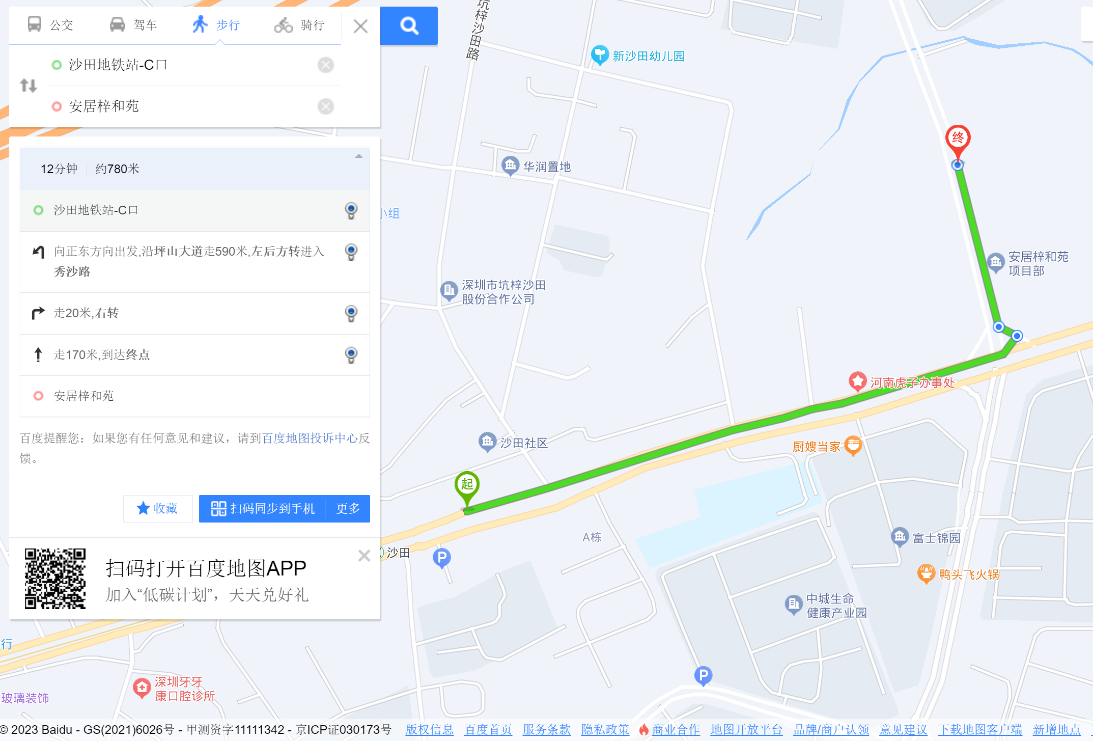 （二）乘坐公交路线（请密切留意最新公共交通信息）1、您的位置——富士锦园站（168B线、B761、M187、M361、M478、M295、M361、M434、深惠1线、深惠2线等）下车，步行约200米至看房现场。2、您的位置——秀沙路坪山大道口站（M427、M434、高峰专线151号）下车，步行约310米至看房现场。3、您的位置——田脚村站（168B路、B761路、B961路、 E34路、M187线、M295路、M361路、深惠1线、深惠2线）下车，步行约700米至看房现场。4、您的位置——人民东路坪山大道口站（E22路、M295路、M326路、M571路）下车，步行约450米至看房现场。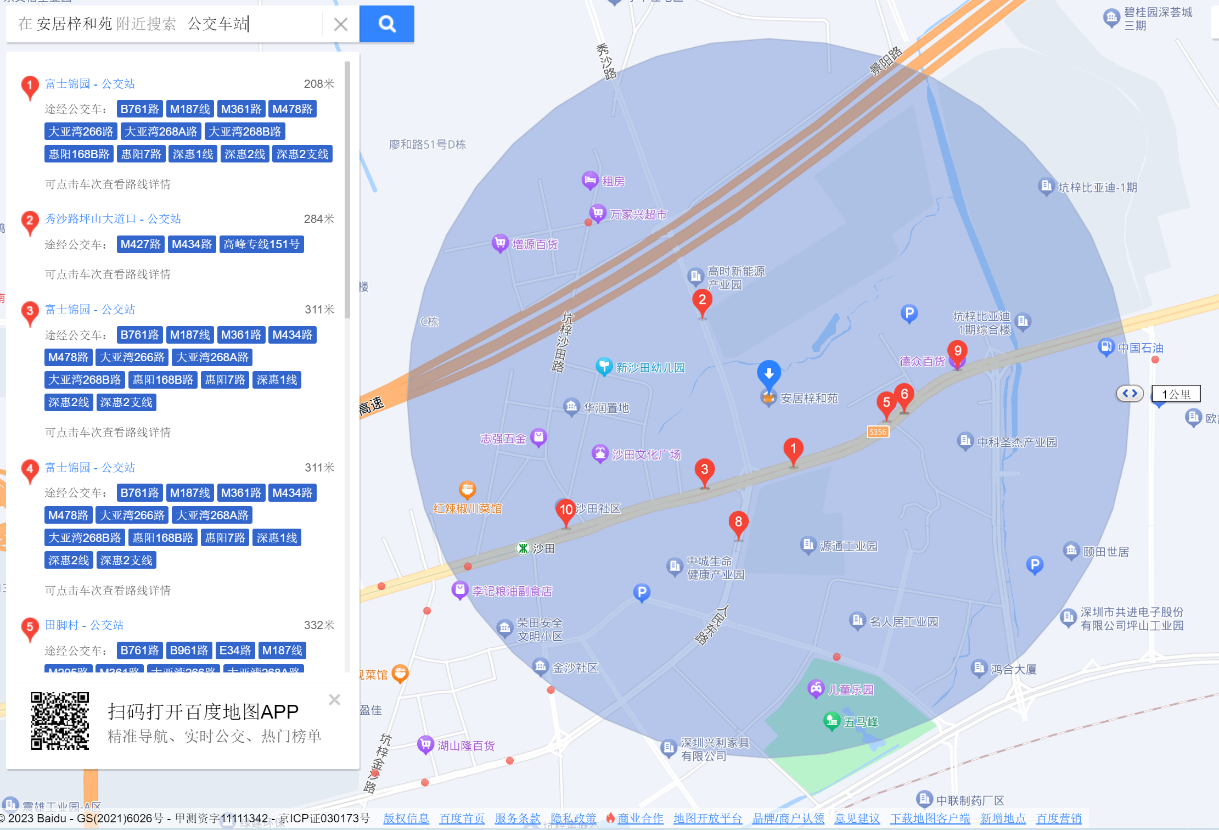 （三）乘坐高铁（请密切留意最新高铁车次信息）1.高铁-公交车：您的位置—深圳北站——乘坐C7284/C7298等车次——深圳坪山站——从出站口步行至公交车站（坪山综合交通枢纽公交场站）乘坐M427路公交——秀沙路坪山大道口站下车——沿秀沙路按照导视步行约310米至项目看房现场。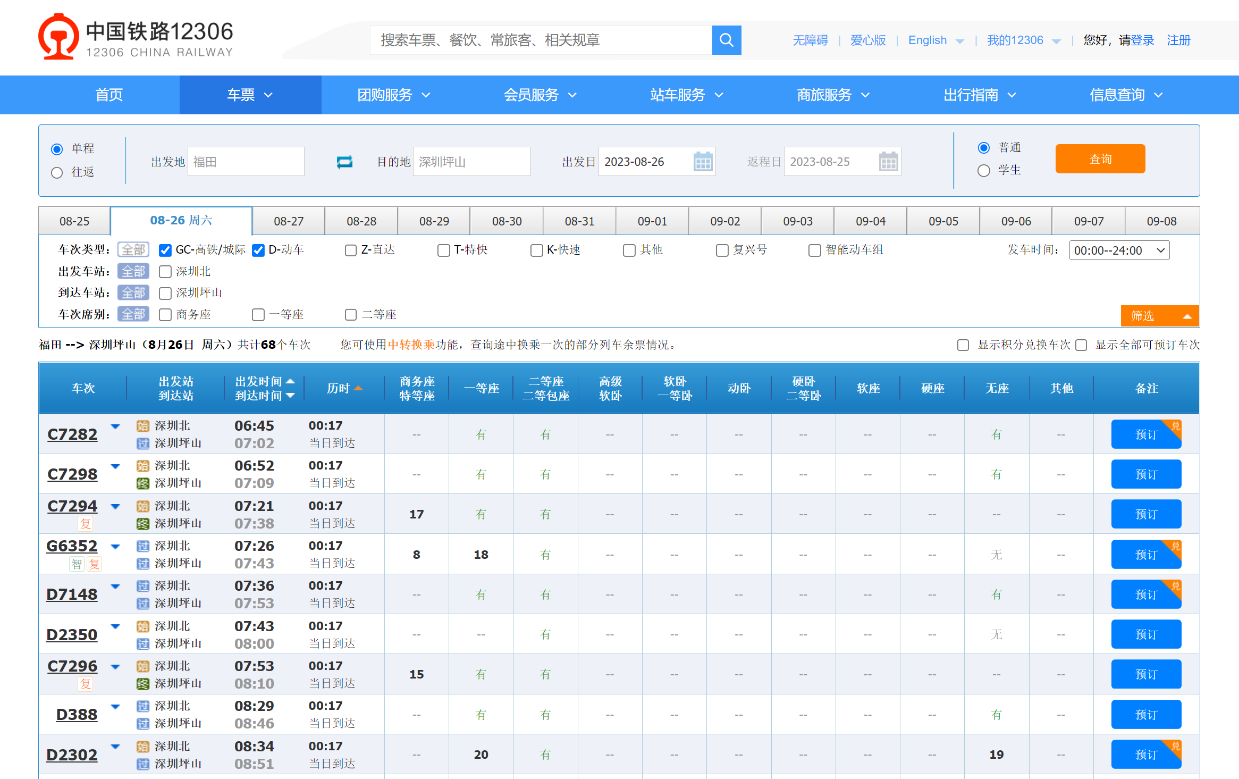 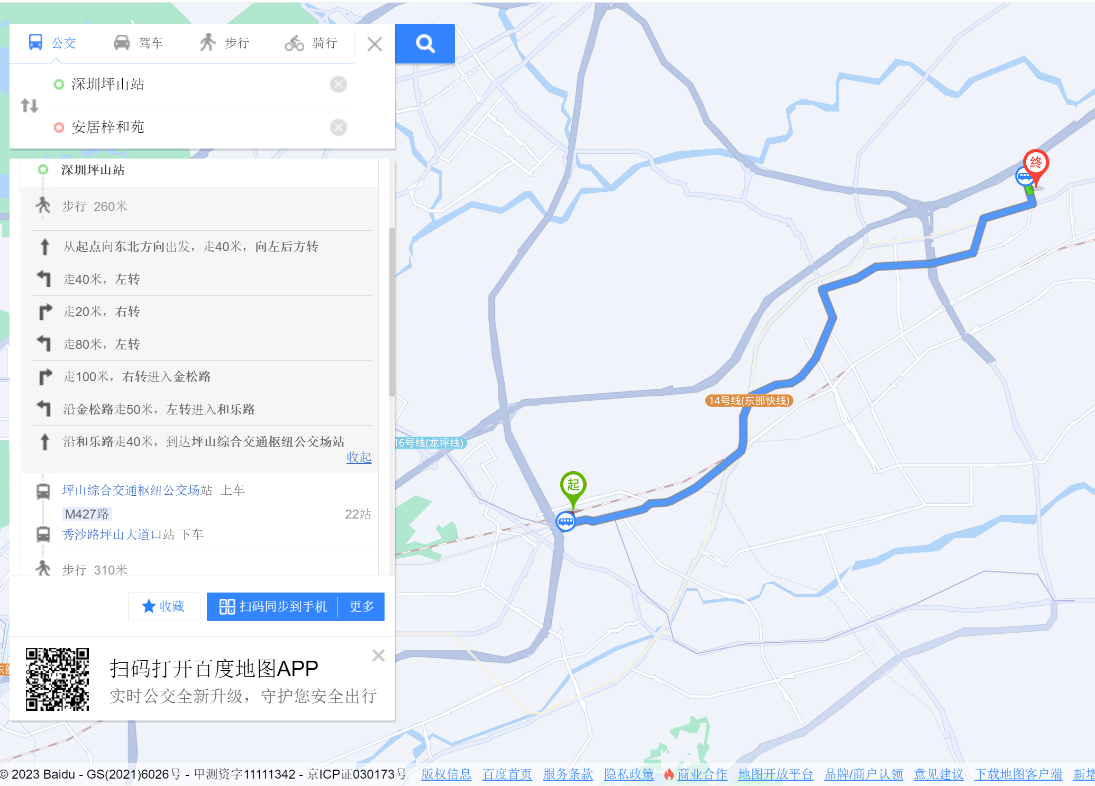 2.高铁-打车：您的位置—深圳北站—乘坐C7284/C7298等车次---深圳坪山站——深圳坪山站出口，打车导航至项目看房现场。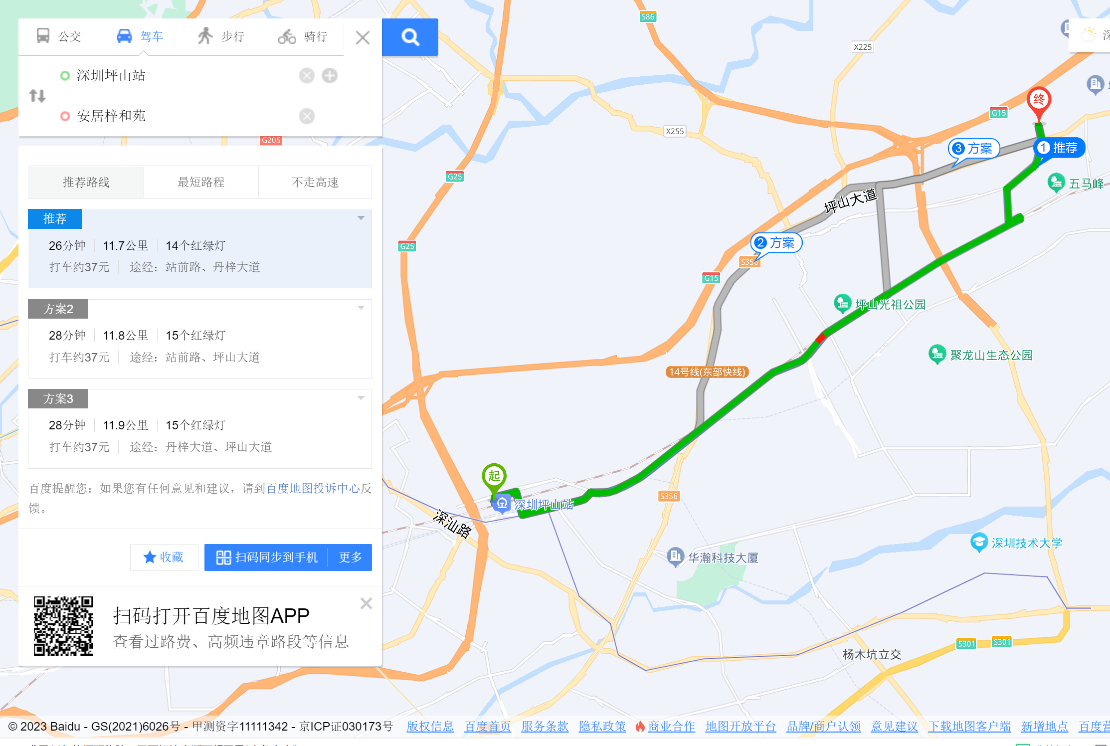 （四）自驾车路线（注：现场不提供停车位，建议地铁或公交出行）1．从福田出发：深南大道—皇岗路—梅观路—南坪快速—水官高速—沈海高速—绿梓大道—丹梓大道—人民东路—秀沙路—到达看房现场。2.从罗湖出发：沿河南路—罗沙路—惠深沿海高速—坪盐通道—马峦山隧道—坪山大道—秀沙路—到达看房现场。3.从宝安出发：广深公路—南坪快速—水官高速—沈海高速—绿梓大道—丹梓大道—人民东路—秀沙路—到达看房现场。4.从南山出发：北环大道—沙河西路—南坪快速—水官高速—沈海高速—绿梓大道—丹梓大道—人民东路—秀沙路—到达看房现场。5.从龙岗出发：龙岗大道—深汕路—沈海高速—绿梓大道—丹梓大道—人民东路—秀沙路—到达看房现场。6.从盐田出发：惠深沿海高速—坪盐通道—马峦山隧道—坪山大道—秀沙路—到达看房现场。二、交通区位图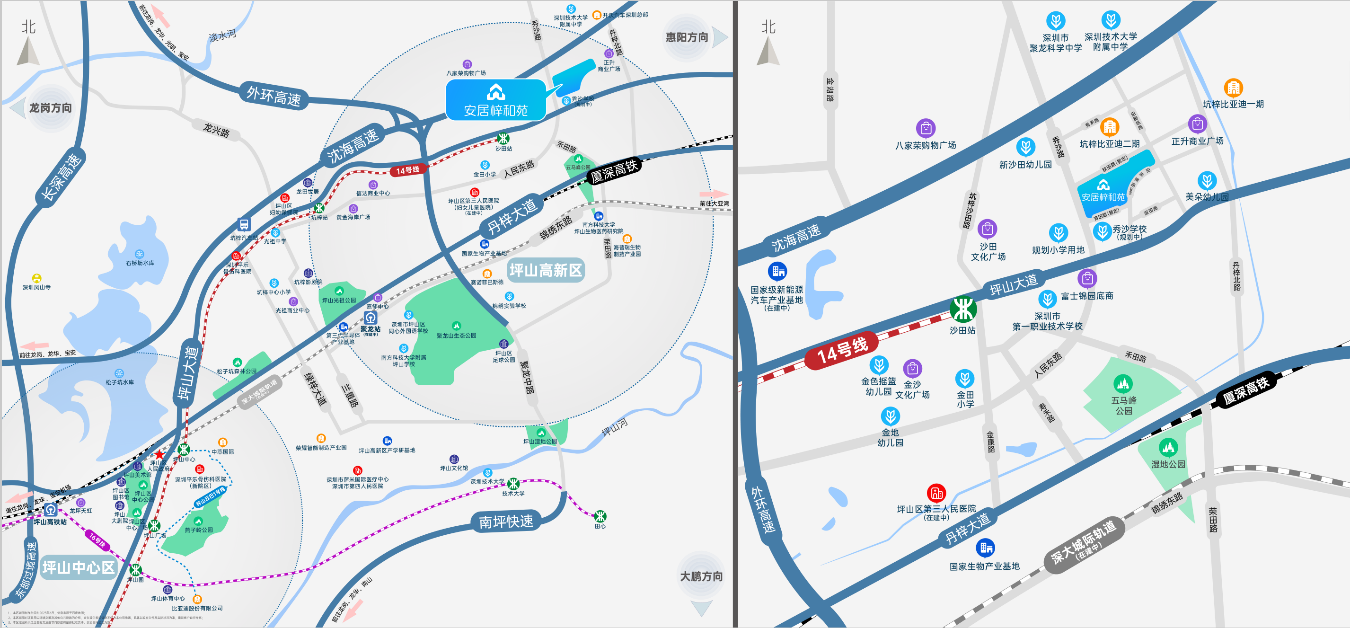 （交通区位图配套信息来源于2023年8月深圳市规划和自然资源局和百度地图，交通规划设置、市政配套设置不排除因政府规划、政策规定及出卖人未能控制的原因而发生变化，本资料旨在提供相关信息，不代表着出卖人对此作出要约或承诺。）三、注意事项（一）看房家庭须按约定的时间，凭申请人身份证、预约看房回执单参加看房活动。（二）考虑到看房现场接待能力有限，为了营造顺畅、良好的看房环境，请每个看房家庭最多安排两人现场看房。从安全角度考虑，请看房家庭尽量不要携带老人、儿童。（三）为了保证看房家庭人身安全，请遵循现场工作人员统一安排，不要在看房现场随意走动，以免发生意外。如有任何疑问，欢迎来电咨询：0755-86266999深圳市人才安居集团有限公司2023年9月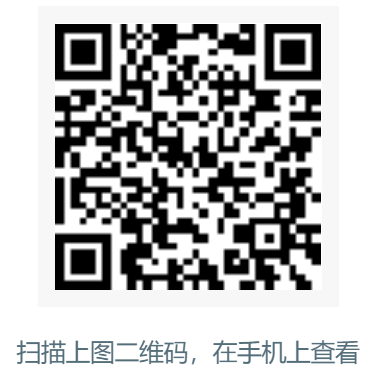 安居梓和苑看房现场定位二维码（高德地图） 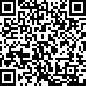 安居梓和苑看房现场定位二维码（百度地图）